Managing the impacts of climate change and farming on water qualityBackgroundGrowing season is the number of days when plant growth takes places and its length and it depends on the climatic processes like, air temperatures, frost days, rainfall, or daylight hours (1). Climate data shows that the growing season has increased in most parts of the United States especially in the Chesapeake Bay watershed.  It is possible that with the longer growing season farmers could diversify crops or have multiple harvests and as a result increase the demand for irrigation and increased fertilization.  More nutrients could enter the Bay as a result of changes in climate and changes in farming practices. Which in turn could affect the Chesapeake Bay’s ecosystem and policies that protect the ecosystem.  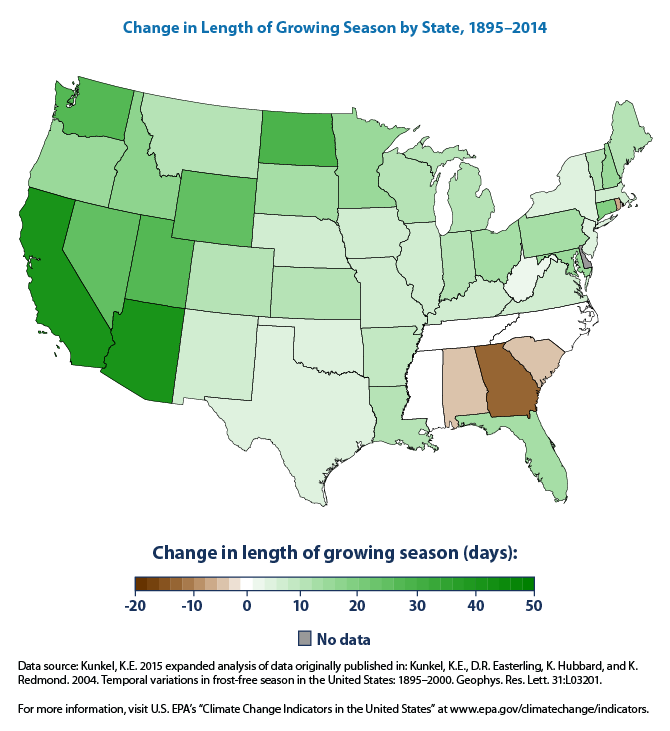 The EPA under the Clean Water Act has set TMDL (Total Maximum Daily Loads) for pollutants entering the Chesapeake Bay from its watershed. The limits are as follows185.9 million pounds of nitrogen12.5 million pounds of phosphorus and 6.45 billion pounds of sediment per year AssignmentResearch a particular Best Management Strategies (ways to reduce the amount of pollutants) and prepare a poster to present facts and persuasive arguments.  Limit the poster to ONE poster size sheet.  Best Management Strategies (BMP)Streamside Buffers                                         Streamside Fencing            Nutrient Management Plans (NMPs)                                      Continuous No-Till                                          Cover CropsEach poster must include the following information:Complete description of the Best Management StrategyWhat is the main goal of the StrategyHow effective is this strategy in reducing pollution?What are some advantages and disadvantages of this strategy?Also include current events, news stories or magazine articles that are relevant to your strategyPoster must have . . .Be sure to include graphs, diagrams, pictures and drawings of your strategy. Make sure the source is documented.Typewritten information in no less than 12-point and no more than 14-point fontBest Management Strategy Project RubricName: _____________________________/ Partner: ____________________________Topic: ________________________________________________Poster includes:A clear, concise description of the strategy and how it works ______/10 ptsPictures or diagram of the strategy is included_______/5 ptsPoster  is interesting and easy to read _______/5 ptsCurrent research/article or case study is included in discussion ______/5 ptsPoster shows how the strategy is used/data is presented ______/5 pts Advantages and disadvantages are presented ______/5 ptsSpelling, grammar and neatness _____/10 ptsTeam work _______/10 ptsTotal score _________/50 ptsComments: 